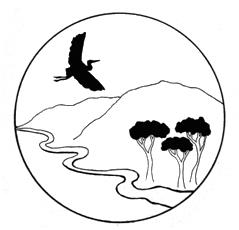 Russian River Property Owners AssociationOfficers:  Brad Petersen, President; Paul Foppiano, Past President; Harry Black, Vice President; Rickie Pina, Treasurer; Carolyn Wasem, Secretary																								MEETING AGENDADate:  February 14, 2024Time:  4:00 PMLocation:  Fanucchi Ranch, 5155 Highway 128, Geyserville, CA   															Join Zoom Meeting:  	https://sonomacounty.zoom.us/j/8117802240         Meeting ID: 811 780 2240	CALL TO ORDER/ROLL CALL PUBLIC COMMENT (regarding items not on the agenda)APPROVAL OF MINUTES OF PREVIOUS MEETINGS – January 10, 2024                CORRESPONDENCEFINANCIAL REPORT APPROVAL. Rickie Pina - JanuaryBOARD MEMBER UPDATES (For items not on the Agenda)COMMUNICATIONS UPDATE – GinaLisa TamayoOTHER UPDATES (Refer to Handout for Additional Updates)ITEMS FOR CONSIDERATION:			Item 1.  LAFCO District Formation (Chair Petersen)Review District Formation BudgetDiscussion to Proceed with LAFCO or Other Formation Avenue.Item 2. Nomination of Officers/Board MembersItem 3. Annual Meeting, February 20thTopics/SpeakersFUTURE AGENDA ITEMSNEXT MEETING – Annual Membership Meeting February 20thBoard Meeting March 13th   ADJOURNMENT